Preklad s Ukrajinského jazyka do Slovenského jazykaPoriadok pre turnaj IRON FISH 2020OBSAH1. Popis turnaja .............................................. .................................................. ..................... 1 strana2. Všeobecné podmienky turnaja ............................................. .............................................. 3 strany3. Postup pri podávaní žiadosti .................................................. .................................. ..........3 strany4. Dobrovoľné vstupné .................... ........................................ ..............................................3 strany5. Žrebovanie... ....................................... .................................................. ................. . ...........4 strany6. Oblasti, sektor pre Tímy chytenia, lokalizácie a presunu ……… ............................................ 4 strana7. Požiadavky na vybavenie  používané Tímom ................. ......................................................6 strana8. Označenie ............................................... .................................................. ..................... ....8 strana9. Krmivo  ......................................… .. …………………. .................................................. ............ 8 strana10. Signály odoslané počas Turnajových Etáp ......................................................................... 9 strana11. Proces Súťaže ................................................... .................................................. .............. 9 strana12. Postup Váženia ............................................. ............................. .......................................11 strana13. Sudcovia a ich povinnosti ........................................ .................................................. ....... 12 strana14. Podávanie a posudzovanie Protestov ......................................... ...................................... 12 strana15. Porušenia a Sankcie ..................................................... .................................................. .. 13 strana16. Stanovenie Výsledkov Etáp Turnaja .............................................................. ..................... 14 strana17. Práva na používanie video a fotografických materiálov …………………………………………....… 16 strana1. POPIS TURNAJAOrganizátori: Maxim Saľnik, Trofej TV Channel.Počet etáp:- 6. kvalifikačných etáp,- 1. etapa FINAL BATTLE,Zloženie tímu: 2. rovnocenní športovci, koordinátor (s možnosťou výmeny): Miesto, dátumy a podmienky bonusových bodov:1. kvalifikačná etapa – nádrž «Ohat IV»  (Maďarsko) 24. - 26. apríla 2020, 1. bonusový bod pre kapra alebo amura vážiaceho viac ako 15 kg,2. kvalifikačná etapa - nádrž Pidkova 22. - 24. mája 2020, 1. bonusový bod pre kapra alebo amura vážiaceho viac ako 12 kg,3. kvalifikačná fáza - nádrž Prylbychi 19. - 21. júna 2020, 1. bonusový bod za uloveného kapra alebo amuru vážiaceho viac ako 13 kg,4. kvalifikačná etapa - priehrada Marievka 17. - 19. júla 2020, 1. bonusový bod za uloveného kapra alebo amuru vážiaceho viac ako 15 kg,5. kvalifikačná etapa - nádrž Krychevichi 31. - 02. augusta 2020, 1. bonusový bod pre kapra alebo amura vážiaceho viac ako 11 kg,6. kvalifikačná etapa - nádrž Orlean 21. - 23. augusta 2020, 1. bonusový bod za uloveného kapra alebo amuru vážiaceho viac ako 10 kg,7. ZÁVEREČNÁ ETAPA FINAL BATTLE - nádrž Krutá Balka 11. - 13. september 2020, 1. bonusový bod za uloveného kapra alebo amuru vážiaceho viac ako 13 kg.Vstupný dobrovoľný poplatok za 1. kvalifikačnú Etapu - 5400 UAH - za účasť Tímu na turnajovej etape. Vstupný dobrovoľný poplatok za kvalifikáčné Etapy 2, 3, 4, 5, 6, 7 a na FINAL BATTLE - 2 800 UAH - za účasť Tímu na jednej Etape turnaja.Trvanie Etapy: 42 hodín Non-Stop.Dni: Všetky pódiá sa konajú v piatok, sobotu a nedeľu. Vyššie uvedené dátumy.Príchod na miesto konania a registrácie tímov: piatok od 12:00 do 12:50, dátum podľa harmonogramu Kalendára.Žrebovanie: Piatok 13:00, dátum podľa harmonogramu Kalendára.Vstup do sektora: Piatok od 14:00, dátum podľa harmonogramu Kalendára.Začiatok súťaže: Piatok 18:00, dátum podľa harmonogramu Kalendára.Ukončenie akcie: Nedeľa 12:00, dátum podľa harmonogramu Kalendára.Odmena: Nedeľa 14:00, dátum podľa harmonogramu Kalendára.Výberové etapy a ceny BONUS:1. miesto - 7 000,00 * UAH,2. miesto - 6000,00 * UAH,3. miesto - 5 000,00 * UAH,Big-Fish je sponzorská cena.1. miesto v Zóne - diplom, ceny od sponzora,2. miesto v Zóne - diplom, ceny od sponzora,3. miesto v Zóne - diplom, ceny od sponzora.* Ak je počet účastníckych Tímov v kvalifikačnej etape turnaja IRON FISH menej ako 20 (dvadsať), sponzorská cena sa neudeľuje ani neplatí.miesto vo FINAL BATTLE a 1. miesto v celkovom hodnotení turnaja IRON FISH 2020:Výlet s filmovým štábom televizii Trofej na rybársku súťaž na chytanie kaprov Method та Flat Method Feeder. Natáčanie filmu o zájazde a šou v televízii Trofej.Víťazný Tím je platený za:- palivo na cestu vlastným dopravným tímom víťaza,- vstupné za účasť na súťažiach.2. miesto - 6000,00 UAH, Ceny od sponzora,3. miesto - 5000,00 UAH., Ceny od sponzora,Big-Fish je sponzorská cena.1. miesto v Zóne - diplom, ceny od sponzora,2. miesto v Zóne - diplom, ceny od sponzora,3. miesto v Zóne - diplom, ceny od sponzora 2. VŠEOBECNÉ PODMIENKY TURNAJATurnaj IRON FISH v roku 2020 pozostáva zo šiestich kvalifikačných etáp a záverečnej etapy FINAL BATTLE.ODSTRÁNIŤ - 2.2. Etapa BONUS sa bude konať aj v roku 2020 a výsledok sa pripíše do tabuľky celkových výsledkov za nasledujúci kalendárny rok.2.2. Turnaj sa koná v rebríčku Tímov. Zúčastniť sa môžu tímy z 2 ľudí (môže jedna osoba).2.3. Každý účastník hovoriaceho tímu by mal mať oblečenú vestu (košeľu) zo stanovenej vzorky, ktorú poskytnú Organizátori turnaja. Účastník hovoriaceho tímu NEMÁ právo byť vo svojom sektore bez stanovenej vesty. V prípade porušenia tohto ustanovenia nariadenia sa predpokladá diskvalifikácia.ODSTRÁNIŤ - 2,5. Počas Etáp Turnaja môžu športovci striedať, avšak za predpokladu, že jeden účastník sa nezmení v Tíme, inak bude výsledok Tímu ZRUŠENÝ.2.4. Koordinátor Tímu sa nesmie nachádzať v Tíme, nemá dovolené zúčastňovať sa na rybolove, kŕmení, pomoci v rybolove, úlovkoch a kŕmení. Má právo pomáhať pri domácich záležitostiach v tíme, viesť záznamy o ulovených rybách, pomáhať Sudcom pri vážení rýb. Vstup/vystup Koordinátora zo Sektora so súhlasom Sudcu.Koordinátor MÁ PRÁVO nahradiť jedného z dvoch účastníkov Tímu, predtým informovať Rozhodcu a identifikovať sa s regulovanou vestou (košeľu), ktorú poskytli Organizátori Turnaja.2.6. Každá etapa Turnaja sa koná v 42-hodinovom nepretržitom formáte bez prestávok. Začiatok každej Etapy (vrátane Finále) o 18:00 - koniec v nedeľu o 12:00.2.7. Za nepredvídaných okolností sa Súťaž považuje za uskutočnenú, ak jej trvanie bolo aspoň polovicou času stanoveného v Poriadku.3. POSTUP PRI PODÁVANÍ PRIHLÁŠKY3.1. Tím musí predložiť elektronickú prihlášku na oficiálnej webovej stránke Turnaja https://iron.fish3.2. Tím sa považuje za zaregistrovaný po zaplatení 100% dobrovoľného štartovného za účasť na Etapach Turnaja uvedených pri registrácii. Zaplatený dobrovoľný vstupný poplatok Tímu, v prípade, že sa z akéhokoľvek dôvodu nezúčastníte, NEBUDE VRÁTNÝ.3.3. Pri registrácii na Etapy Turnaja IRON FISH sa dáva prednosť Tímom, ktoré požiadali o registráciu a zaplatili dobrovoľný vstupný poplatok za účasť skôr ako iné Tímy.3.4. Desať najlepších Tímov v celkovom predsezónnom hodnotení Turnaja sa môže zaregistrovať na kvalifikačné Etapy 2020 týždeň pred otvorením všeobecnej registrácie Tímu.3.5. Konečná registrácia Tímov sa uskutoční pri rezervácii Turnaja v piatok od 12:00 do 12:45, čo je dátum podľa harmonogramu Kalendára.3.6. Organizátori majú právo odmietnuť registráciu Tímu bez vysvetlenia.4. DOBROVOĽNÉ VSTUPNÉ POPLATKY4.1. Dobrovoľný vstupný poplatok pre 2, 3, 4, 5, 6 Etáp Turnaja a Etapu FINAL BATTLE je - 2800,00 UAH. Dobrovoľný vstupný poplatok do 1. Etapy Turnaja je - 5400,00 UAH. 4.2. Po podaní elektronickej prihlášky zaplatí Tím dobrovoľný vstupný poplatok vo forme bankového prevodu najneskôr 4 týždne pred začiatkom Turnaja (podrobnosti uvedené na oficiálnej webovej stránke Turnaja https://iron.fish).4.3. Ak bola rezerva účastníckych Tímov vytvorená na základe výsledkov predregistrácie na ktorejkoľvek zo stupňov Turnaja, musí sa potvrdiť účasť Tímu vyjadrená zaplatením dobrovoľného vstupného (v plnej výške). Organizátor bude o tejto nevyhnutnosti informovať Tímy zaslaním e-mailu na e-mail kapitána Tímu určeného pri registrácii.4.4. V prípade odmietnutia účasti na turnajovej Etape, ktorá už bola zaplatená, nie je dobrovoľný vstupný poplatok NÁVRATNÝ a prioritu pre účasť na turnajovej Etape bude máť prvý Tím z Rezervu, ktorý zaplatil dobrovoľný vstupný poplatok.4.6. Tímom z Rezervy, ktoré nechodia na turnajovú Etapu, ktorú zaplatili vopred, z dôvodu nedostatku voľných miest bude platba VRÁTENÁ v plnej výške najneskôr do jedného týždňa po zaplatení turnajovej Etapy.5. ŽREBOVANIE5.1. Žrebovanie sa uskutoční v piatok - 13:00, dátum podľa harmonogramu Kalendára.5.2. Žrebovanie sa uskutoční pod kontrolou organizátorov a za účasti Tímov účastníkov.5.3. Žrebovanie sa uskutoční v tomto poradí:Hlavný rozhodca turnajovej Etapy získa registračné číslo štartového sekčného žrebovacieho Tímu (registračné číslo je pridelené Tímu v procese registrácie Tímu na mieste po zaplatení vstupného). Zástupca menovaného Tímu získa číslo Sektora svojho Tímu, potom nasledujúci Tím podľa čísla (zostupne) vytiahne svoje číslo Sektora.5.4. Ak je pre Etapu Turnaja zaregistrovaných 15 alebo viac Tímov, sekcie sú rozdelené do troch zón - A, B a C, pomenovaný Tím vytiahne Zónu a Sektor.5.5. Ak je počet Tímov zúčastňujúcich sa na turnajovej Etape nižší ako 15, nepredpokladá sa rozdelenie nádrže na Zóny a výsledok Tímov sa započítava do celkovej fázy.5.6. Pravidlá ustanovujú sektor Čierneho piráta, odstupujúci Tím tohto Sektora má právo vybrať si Zónu (ak je poskytnutá v turnajovej Etape) a Sektor podľa vlastného uváženia.6. ZÓNY, SEKTORY RYBOLOVU, MIESTO A POHYB6.1. Rozdelenie Sektorov do Zón (ak je uvedené) musia byť vykonané Organizátormi súťaže pred Registráciou a Žrebovaním. Rozmery Sektora rybolova musia byť najmenej 20 metrov dlhé a 10 metrov široké pozdĺž pobrežia.6.2. Vzdialenosť medzi rybárskymi Sektorami (od vonkajšej hranice jedného Sektora k vonkajšej hranici druhého Sektora) musí byť najmenej 8 metrov. V prípade potreby sa hranice Sektora označia kolíkmi alebo inými identifikačnými prvkami. Sú tiež ukazovateľmi hraníc rybolovnej oblasti. Ak tak nie je, mali by Sudcovia objasniť hranice svojho Sektora za prítomnosti zástupcu susedného Tímu.6.3. Po Žrebovaní a signálu "Vstup do Sectora" Tím musí dať všetku svoju výbavu a jedlo do ťažného Sektora. Všetky manipulácie s prevodovkou a jedlom sú iba v rámci daného Sektora.6.4. Športovci môžu inštalovať stany, prístrešky, slnečníky podľa vlastného uváženia v rámci Sektora. Náčinia, zaskakovacie úchytky, plošiny, stoličky a iné predmety umiestnené v Sektore a ich súčasti by nemali presahovať hranice Sektora. Zadné nohy stoličky, platformy mali by zostať na brehu.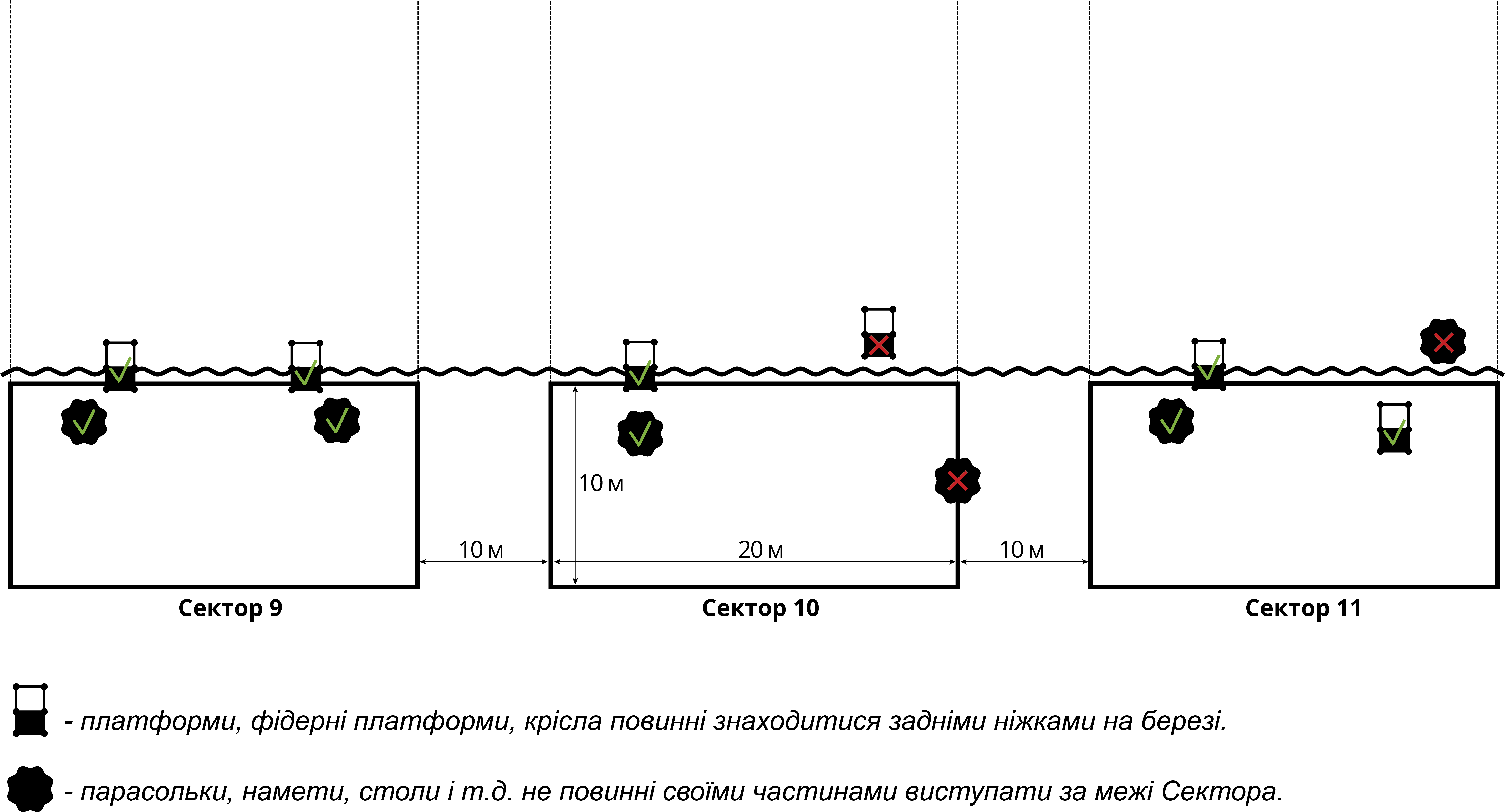 6.5. Športovcom účastníkam Turnaja je povolené chytať, hádzať,  krmiť, loviť ryby v podsaki len v rámci svojho Sektora.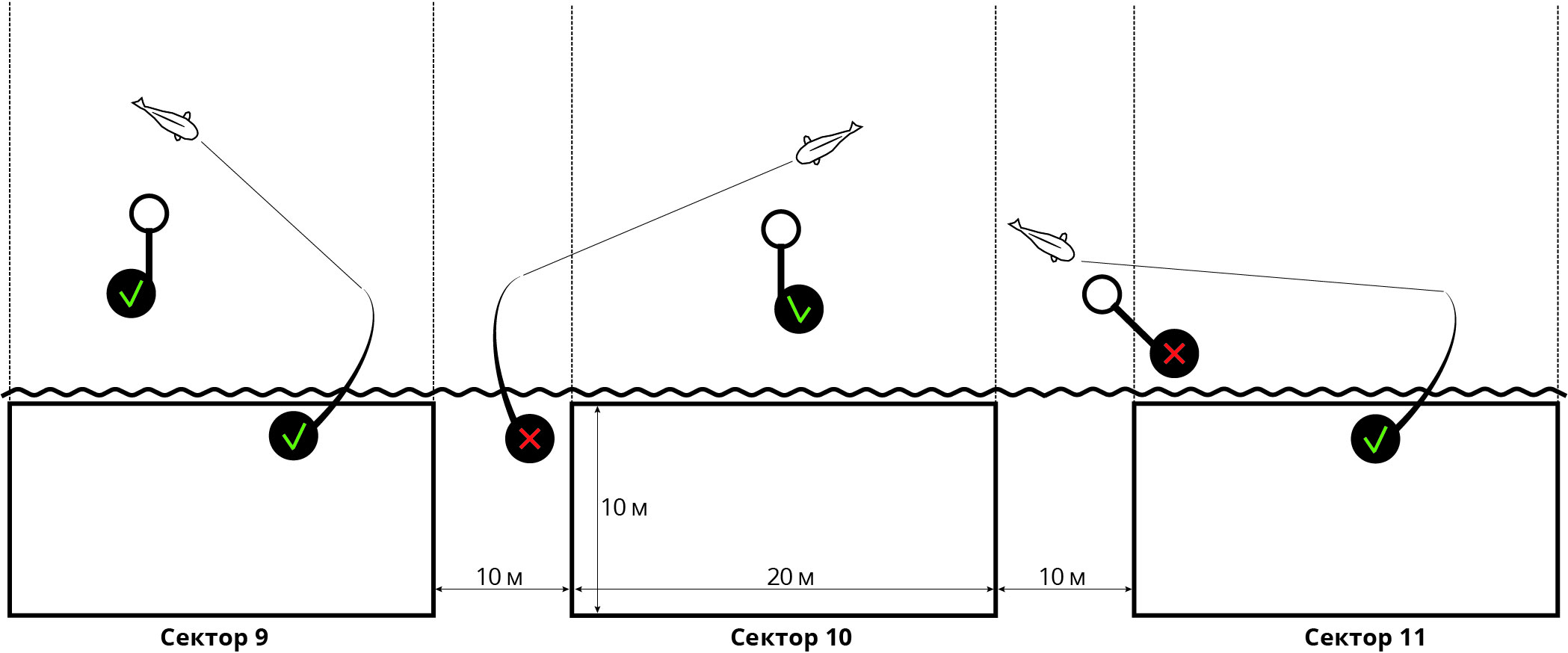 6.6. Organizátori predpokladajú pravidlá Fair Play. Ak ryba zaplietla sa do susedského náradia so súhlasom susedského Tímu, je dovolené opustiť svoj Sektor, vstúpiť do susedného Sektora a prepustiť ho a potom sa vrátiť do svojho Sektora na rybolov. Rozsudok rozhoduje Rozhodca v prípade, že susedský Tím nemá námietky (proti rozhodnutiu).6.7. Počas pretekov je vstup do vody (plávanie) ZAKÁZANÝ. Výnimka - pri odstraňovaní rýb alebo uvoľňovaní náčinia (alebo rýb, ktoré sú pravdepodobne zaháknuté). Je dovolené ísť do vody iba do hĺbky, ktorá nie je vyššia ako hrudník.6.8. Dvaja športovci toho istého Tíma môžu vstúpiť do vody súčasne, iba ak sú súčasne ulovené dve ryby. Je dovolené ísť do vody iba do hĺbky, ktorá nie je vyššia ako hrudník.6.9. Vystup účastníka mimo svojho Sektora iba so súhlasom Sudcu. Účastník, ktorý zostáva v Sektore, má právo loviť na dve rybárske prúty.6.10. Obidve rybárske prúty musia byť vytiahnuté z vody a umiestnené na breh pri východe oboch účastníkov za Sektorom. Východ len so súhlasom Sudcu.6.11. Tieto pravidlá umožňujú účastníkov vystupujúcich v turnajových Tímoch vstup do svojich Sektorov osobnými vozidlami (v koordinácii so Správou nádrže). Motorová doprava môže byť umiestnená v rámci vnútorných hraníc tímového Sektora až do konca turnajovej Etapy. Počas turnajovej Etapy je ZAKÁZANÝ akýkoľvek pohyb vozidiel, s výnimkou prípadov vyššej moci, Tím musí informovať Rozhodcu a získať povolenie.6.12. Prevádzka Organizátorov Súťaže, akreditovanými médiami a súdnou brigádou, je POVOLENÁ (v koordinácii so správou nádrže). 6.13. V Sektore, v priebehu Súťaže môže byť iba 2 športovci Tímu oblečené do vesty (košeľe) zavedených organizátorom vzora a Koordinátora. Výnimka - Rozhodcovia turnaja, osoby pozvané na rozhodcu, akreditovaných zástupcov médií a športovcov iných Tímov v súlade s odsekom 6.14. tohto Poriadku.6.14. Vstup športovcov iných Tímov do tímového sektoru je možný iba po získaní povolenia športovca z Tímu, ktorý tento Sektor zamestnáva.6.15. Akreditovaní členovia médií sa môžu voľne pohybovať v súťažnom priestore za predpokladu, že budú dodržané pravidlá bezpečnosti a nebudú robiiť prekážky pre účastníkov Turnaja. Dôvernosť zachytených a videných materiálov počas turnajovej Etapy je zaručená Organizátormi a bude zverejnená až po dokončení tejto turnajovej Etapy.6.16. V prípade vyššej moci sa športovec odvoláva na Rozhodcu o pomoc.6.17. Ak sú Sektory účastníkov Tímov vzdialené menej ako 300 metrov alebo tak, aby sa tímové vybavenie mohlo pretínať (prierezové uhly), uplatňuje sa pravidlo „ZA POL VODY“.Napríklad:Ak sú Sektory od seba vzdialené 280 metrov - Tímy, ktoré sú oproti sebe, nemôžu chytiť viac ako 140 metrov. Táto koordinácia vzdialenosti je v prítomnosti Sudcov a členov Tímov Turnajovej Etapy "IRON FISH", ktorých Sektory sú prekročené vodou. Schválenie sa uskutoční pred začiatkom Etapy, ak sú takéto pripomienky v Tímoch.6.18. О 17:30, v prvý deň Súťaže, pred začiatkom Etapy turnaja, sa musí umiestniť 5 (päť) kaprovitých vakov, antiseptikum a rohožiek, umiestnených v blízkosti menovky Zóny (ak je k dispozícii) a Sektora Tímu, aby sa dalo vykonávať rozhodcovské konanie. Po súdnom preskúmaní môžu byť vrecká, rohože a antiseptiká vložené do Sektoru svojvoľne.7. POŽIADAVKY NA POUŽIVANÉ VYBAVENIE A PRISLUŠENSTVO TÍMUODSTRÁNIŤ - 7.1. Tím účastníkov turnaja je povinný mať sádku s dĺžkou najmenej 3 metre na uskladnenie ulovených rýb do 2 kilogramov. Po signáli Start a pred vážením úlovku by mala byť sádka úplne ponorená.7.1. Úlovok pre rýb musí mať šírku najmenej 28 palcov alebo 70 centimetrov (priemer) a malú bunku. Je zakázané používať vlasovú šnúru na lov kaprov a amorov. Využívanie sádky a úlovku kovového pletiva JE ZAKÁZANÉ.7.2. Tímy musia mať najmenej 5 vlastných kaprovitých vreciek na skladovanie ulovených rýb (ODSTRÁNIŤ - viac ako 2 kilogramy), pričom v každom vrecku sa nesmie uchovávať viac ako jedna ryba. Vrecká by mali byť čo najhlbšie pod vodou. Vo vreckach by nemali byť žiadne plaváky alebo iné cudzie predmety. NIE JE POVOLENÝ žiadny iný spôsob skladovania ulovených rýb počas súťaže. Ak sú všetky vrecia na kapry obsadené, musíte sa obrátiť na Rozhodcu, aby zvážil ryby a vrecia uvoľnil.7.3. Od účastníkov Turnaja sa vyžaduje špeciálna rohož na ryby. Jeho kvalita by mala zaistiť úplnú bezpečnosť rýb.7.4. Účastníci Turnaja si musia byť istí, že navlhčia svoju kaprovú rohož a vrecká na kapry, skôr ako do nich umiestnia ryby. Všetky ryby ulovené v úlovku pre rýb sa kladú iba na vlhkú kaprovú podložku, odvážia sa, ošetria antiseptikom a jemne sa uvoľnia späť do rybníka za prítomnosti Svudcov.7.5. Tím má právo vybaviť neobmedzený počet rybárskych prútov, ale naraz možno loviť iba dve rybárske prúty (pracovné rybárske prúty). Rybárske prúty by mali byť výlučne napájané a ich dĺžka by nemala presahovať 15 ft (4,572 metrov). Rybárske prúty sú vybavené signalizačnou sponou s quivertipom, priechodnými krúžkami, neinerciálnou cievkou s vlasovou líniou, podávačom Flat Method alebo podávačom Method.7.6. Pri práci v vode dvoch pracovných rybárskych prútov je POVOLENÉ kŕmiť samostatné rybárske prútami feedra bez háčikov. Požiadavky na rybárske prúty v súlade s odsekom 7.5. tohto Poriadku.7.7. Náhradné rybárske prúty, prúty na meranie hĺbky a kŕmne prúty sú umiestnené ľubovoľne v sektore účastníka Turnaja, ale oddelene od rybárskych pracovných prútov (rybárske prúty).7.8. Napájaciu dýzu je možné privádzať do záchytného bodu iba pomocou rybárskeho prútu (rybárskeho pracovného prútu). Každý rybársky prút môže byť vybavený iba jedným háčikom.7.9. Je povolené používať elektronické bzučanie v tme pri nízkej hlasitosti. Počas dňa sa klovanie určuje iba špičkou tyče (quivertip). Tmavú a svetlú dennú dobu určujú Organizátori individuálne pre každú Etapu (na základe času východu a západu slnka).7.10. Povolené sú iba bezpečné posuvné držiaky in-line feederov s metódou Flat-Method a Method, ktoré umožňujú rybám uniknúť z výstroja v prípade prerušenia v hlavného vlasu.7.11. In-Line inštalácia je zariadenie, v ktorom sa podávač môže hladko, bez námahy pohybovať cez podávač, tlmič nárazov, vlasy k cievke smerom k jej dokončeniu.7.12. Je povolené používať IBA rybárske prúty. Kábel sa môže používať iba ako vodiaci šok (nie viac ako 12 metrov). 7.13. Classic Feeder (Open-Ended) môže byť použité iba na kŕmenie. Priama montáža feeder pre prívod k šnúre (rybárska šnúra, šokový návlek) je povolené.7.14. Linkové tyče po odliatí nesmie prekročiť bežné hranice Sektora Tímov tvorených pomyselnými čiarami strán v Sektore rybolovu.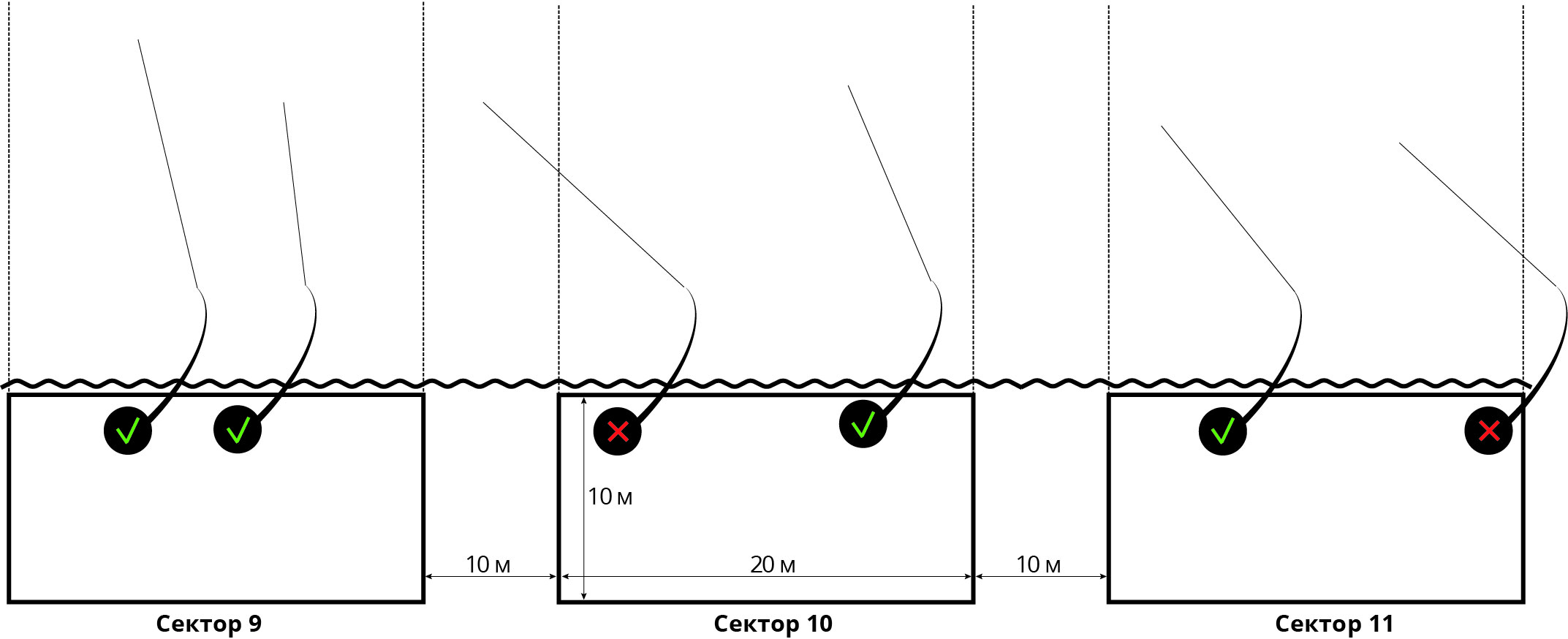 7.15. JE ZAKÁZANÉ používať rádiom riadené zariadenia, lode, sonary alebo prístroje, ktoré sú poháňané stlačeným vzduchom, plynom alebo elektrinou.7.16. Farba vodítka a spôsob upevnenia (avšak stále In-Line), hmotnosť a tvar Flat-metóda a Metóda feeder - na uváženia členov Tímu. Dĺžka vodítka je NEOBMEDZENÁ.7.17. Pružiny sú ZAKÁZANÉ.8. OZNAČENIE8.1. Označovanie a vyhľadávanie perspektívnych rybárskych miest v rámci svojho Sektora je povolené od okamihu vstupu do tohto Sektora po signálu Vstup do  Sektora. Meranie dna sa vykonáva pomocou značkovacej tyče plaváka alebo pretiahnutím platiny pozdĺž dna pomocou prívodnej tyče, ktorá spĺňa požiadavky bodu 7.5. ale nie sú vybavené vodítkom s háčikom. Značky kaprov sú ZAKÁZANÉ.8.2. Pri používaní športovcom Tímu rybárskych prútov na označenie a lokalizáciu perspektívnych bodov počas rybárskeho výjazdu sa musí vopred odstrániť jeden rybársky prút. Za porušenie tohto ustanovenia DISKVALIFIKÁCIA.9. KŔMENIE A KRMIVO9.1. Je povolené kŕmiť sa signálom Start (18:00) a pred západom slnka, ako aj za denného svetla počas Turnaja až do cieľa Finish (12:00). Tmavú a svetlú dennú dobu určujú Organizátori individuálne pre každú Etapu (na základe času východu a západu slnka). Presný čas oznámia Organizátori počas žrebovania. Počas celého iného obdobia je kŕmenie ZAKÁZANÉ.9.2. Množstvo krmiva nie je obmedzené, je povolené používať voľne ložené krmivo, varené zrno, boilies, pelety.9.3. JE PRÍSNE ZAKÁZANÉ - používanie surového obilia, rybieho kaviáru, kovových návnad a hliny.9.4. Povolené prírodné a umelé dýzy Pop-Up, dýzy a pelety, živé a neživé zvieracie dýzy (neobmedzené).9.5. Kŕmenie vykonávajú rybárske prúty, ktoré spĺňajú kritériá bodu 7.5, iba z rybárskeho Sektora.9.6. Na dodávku krmiva do miesta výlovu je povolené používať iba:- podávače s otvoreným koncom (priemer maximálne 5 cm a dĺžka 7 cm),- kŕmidlá guľky (veľkosť ôk nie viac ako 5 cm v priemere a 7 cm na dĺžku),- malý a stredný Spomb,- ručné praky,- Method podávače,- Flat-Method podávače,- Cobra počas celého Turnaja.9.7. "Spomb" malé a stredné, podávače s otvoreným koncom, kŕmidlá "gule", ktorá presahuje veľkosť stanovenú v obrázku nižšie ZAKÁZANÉ použitie: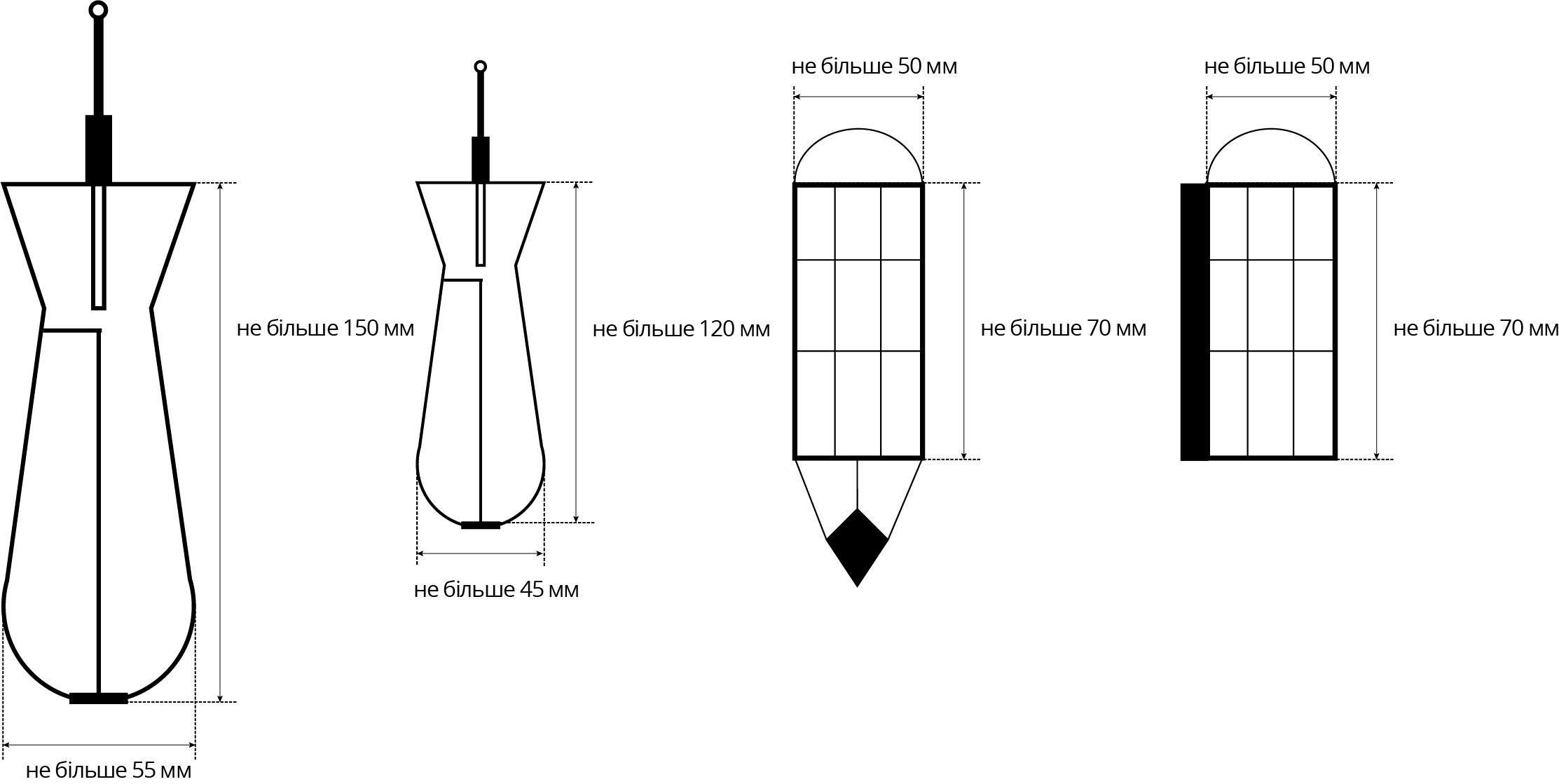 9.8. JE ZAKÁZANÉ kŕmiť pomocou podávača Raketa, naberačky, katapultu na štatíve, pomocou rybárskych prútov kŕmenia (SPOD),  JE ZAKÁZANÉ používať materiály PVA.9.9. Rovnako JE ZAKÁZANÉ akékoľvek rybárstvo zariadením pre kŕmenie a odlievanie tryskami, ktoré sú poháňané stlačeným vzduchom, plynom alebo elektrinou.10. ZVUKOVÉ SIGNÁLY POČAS TURNAJOVÝCH ETÁP10.1. Metóda zvukovej signalizácie bude oznámená a demonštrovaná počas žrebovania každej z turnajových Etáp.10.2. Po prvom pípnutí Štart môžu účastníci Tímu začať kŕmiť a začať loviť (18:00 piatok, dátum podľa harmonogramu Kalendára).10.3. Druhé pípnutie znamená „Koniec“, čas súťaže je u konca (12:00 nedeľa, dátum podľa harmonogramu Kalendára).10.4.  Iba ryby aké sa chytia a presunú na breh do druhého pípnutia („Koniec“) ide v záňsluhu.11. SÚŤAŽNÝ PROCES11.1. Po žrebovaní Hlavný Rozhodca oznámi vstup Tímu do Sektora, Tímy odchádzajú podľa Sektorov. Po príchode do Sektora musia športovci umiestniť všetok svoj výstroj a krmivo do hraníc Sektora v súlade s požiadavkami článku 6 tohto Poriadku. Každý Tím dostane čas na prípravu výstroja pre štart (14:00 - 18:00, piatok, dátum podľa harmonogramu Kalendára). Označovanie v súlade s odsekom 8 tohto Poriadku je tiež povolené.11.2. Sudcovia budú pridelení do Tímov (v súlade s odsekom 13 tohto Poriadku).11.3. Počas súťaže môžu byť Rozhodcovia v Sektore, na móle, za rybármi vpravo alebo vľavo, bez zasahovania do procesu rybolovu, ale so schopnosťou sledovať činnosť Tímu.11.4. Kaprové vrecia by mali byť nastavené (označené) tak, aby Sudcovia mohli vidieť.11.5. Ofsetovými rybami sú: zrkadlo, šupinatá, holý kapor, biely amor, léň a crucian. Ulovené ryby by sa mali pred vážením ponechať v kaprových vreciach.11.6. Každé vrece na kapre nesmie obsahovať viac ako jednu ulovenú rybu. Všetky rybolovné činnosti sa vykonávajú na (vyššie) rohoži kaprov (požadované). Vrecká by mali byť čo najhlbšie pod vodou a vnútri vreciek by nemali byť cudzie predmety.11.7. Ako dýza a krmivo sa môžu používať pelety, varené obilniny, boilies, ako aj voľne ložené krmivá, suché a tekuté prísady (atraktanty, „dipy“, sladidlá, tuky, príchute). V denný čas miešanie krmív povolené bezdrôtovým mixérom, v tme ZAKÁZANÝ.11.8. Nezabudnite, že je povolená len bezpečná In-line montáž, ktorá umožňuje úniku rýb z krmítka v prípade prerušenia hlavnej línie.11.9. Bočné vrhacie hody sú ZAKÁZANÉ. Odlievanie je možné len cez hlavu.11.10. V noci je zakázané osvetľovať vodu svetlometmi, svietidlami a inými osvetľovacími zariadeniami. Je povolené používať svetlomety pri odstraňovaní rýb, pri vykonávaní potrebných manipulácií s ulovenými rybami, preplávaní rybárskych prútov, ako aj k osvetleniu vnútorného priestoru stanu alebo montážneho stola.11.11. Na pracovné stojany alebo na podlahu sa môžu umiestniť najviac 2 rybárske prúty. Počet rybárskych prútov v strede Sektora nie je obmedzený za predpokladu, že náhradné rybárske prúty sú vo zvislej polohe a nenachádzajú sa na rybárskych revíroch.11.12. JE ZAKÁZANÉ odovzdávať akékoľvek ulovené ryby alebo prijímať ryby ulovené niekým.11.13. Ryby umiestnené mimo rohože kaprov sa nezapočítavajú.11.14. Všetky Tímy MUSIA mať antiseptické prostriedky na ošetrenie rán ryby.11.15. Každý účastník musí poznať a plne dodržiavať pravidlá  Súťaže.11.16. Tím, ktorý ulovil ryby druhu alebo veľkosti neuvedené v odseku 11.5 tohto Poriadku alebo zakázané loviť amatérsky a športový rybolov v tejto oblasti, je povinné ich okamžite prepustiť do vodného útvaru.11.17. Počas Etáp Turnaja je zakázané, aby bol účastník turnaja intoxikovaný alebo nadrohovaný. Je tiež ZAKÁZANÉ kričať, vydávať hluk, hlasno zapínať hudbu, pestovať oheň v Sektore.11.18. Tím zúčastňujúci sa Turnaja musí bezpochyby splniť požiadavky, ktoré im boli pridelené Rozhodcami, Hlavným rozhodca a zástupcami Organizátorov, pokiaľ ide o vykonávanie súťažných pravidiel. V opačnom prípade bude Tím DISKVALIFIKOVANÝ.11.19. Organizátori Turnaja IRON FISH nezodpovedajú za skladovanie a poškodenie (ak existujú) vybavenia, vozidiel a iného majetku Tímov účastníkov Turnaja počas Turnaja IRON FISH.11.20. Organizátori nezodpovedajú za život a zdravie členov Tímov počas Turnaja IRON FISH.11.21. Registráciou na Turnaj IRON FISH Členovia Tímu sa zhodujú so všetkými bodmi tohto Poriadku, a potvrdzujú, že sú oboznámení s obsahom tohto nariadenia.12. POSTUP VÁŽENIA12.1. Správa o vážení vypracovaná Organizátorom musí byť potvrdená Hlavným sudcom a počas žrebovania sa musí vydať Sudcom (hlavný) a Tímom (duplikát).12.2. Váženie vykonávajú Sudcovia. Sudca váži a zaznamenáva výsledok do Protokolu (hlavný) a do duplikátu. V takom prípade Sudca podpíše Protokol o vážení Tímu (duplikát) a účastník Tímu podpíše Protokol o vážení Sudcu (hlavný).12.3. Je povolené pomáhať pri vážení Koordinátoru Tímu.12.4. Plánované váženie:Plánované váženie č. 1 - 6:00 sobota, dátum podľa harmonogramu Kalendára,Plánované váženie č. 2 - 18:00 sobota, dátum podľa harmonogramu Kalendára,Plánované váženie č. 3 - 6:00 nedeľa, dátum podľa harmonogramu Kalendára,Plánované váženie č. 4 - 12:00 nedeľa, dátum podľa harmonogramu Kalendára.12.5. Neplánovaná váženie sa vykonáva v prípade jednotlivcov zachytil rekordný  úlovok ryby (viac ako 5 kg), alebo v prípade, že Tímu sa skončili vrecia pre ryby.12.6. Rozhodca je organizovaný podľa protokolov Organizátora pre každé plánované váženie a Rozhodca zaznamenáva výsledky neplánovaného váženia vykonané pred časom plánovaného váženia. Protokoly sa následne zasielajú zástupcovi Organizátora na zverejnenie na oficiálnej stránke Turnaja https://iron.fish v časti Výsledky.12.7. Protokol o vážení musí byť odovzdaný Rozhodcovi Sudcom zástupcu Organizátora najneskôr do 2 hodín od začiatku plánovaného váženia.Napríklad:Plánované váženie č. 2Plánované váženie o 18:00, všetky neplánované váženia, ktoré sa uskutočnili medzi 6:01 a 18:00, by sa mali uviesť v Protokole o plánovanom vážení č. 2.Rozhodca musí Protokol odovzdať zástupcovi Organizátora dо 20:00.12.8. Váženie sa vykonáva pomocou testovaných váhov. Váhy sú upevnené na statíve namontovanom na zemi. Na váženie rýb ulovených Tímami účastníkov musia Rozhodcovia používať závažia a statívy rovnakého modelu, ktoré poskytujú výlučne Organizátori Turnajov.12.9. V prípade spornej situácie nemá nikto okrem účastníkov Tímu (ktorého ryby sa vážia), Sudcov a zástupcov Organizátora právo zasahovať do procesu váženia ústne alebo iným spôsobom.12.10. Váhové vaky poskytujú Organizátori. Vak musí byť pred každým vážením zvlhčený a váhy musia byť zredukované na nulu. Vo všetkých oblastiach výkonnosti Tímu musia byť vaky na váženie rýb rovnakého typu.12.11. Pred príchodom Sudcov do váženia členovia Tímu nesmú vrecia na kapry vyberať z vody. Ryby sa odstránia a prevedú na (nad) kaprárskej rohože do tašky Sudcov na váženie jedným z členov Tímu.12.12. Športovci si musia byť istí, že navlhčia kaprársku rohož a vrecká na kapry, skôr ako do nich umiestnia ryby.12.13. Po zvážení a zadaní Výsledku do Protokolu o vážení musí člen Tímu za prítomnosti Sudcov prepustiť ryby späť do rybníka.12.14. Počas váženia musí byť jeden z členov Tímu blízko Sudcov, aby monitoroval proces váženia a podpísal Protokol o vážení (základný). Spory týkajúce sa hmotnosti ulovených rýb po ukončení váženia a správy o vážení Sudcu (hlavného) sa NEPRIJÍMAJÚ.12.15. Ak boli ryby ulovené v prítomnosti Sudcov, váženie sa vykoná bez zbytočného presunu rýb do vrecka a späť a okamžite z podsaku na kaprovú podložku sa ryby prevedú do vážiaceho vaku.12.16. Váženie sa považuje za ukončené po podpísaní Protokolu Sudcami a členom Tímu (okrem Koordinátora).12.17. Ryby predložené na váženie so stopami škôd vyplývajúcich zo zjavne zanedbateľného zaobchádzania nespĺňajú podmienky a sú dôvodom na uloženie peňažných Sankcií Správou nádrže.13. SUDCOVIA  A ICH POVINNOSTI13.1. Súdna štruktúra je tvorená na základe počtu účastníkov Tímu Etapy Turnaja. Nie viac ako 30 tímov na 2 sudcov.13.2. Ak Organizátor rozdelí rezervoár do výkonnostných Zón, do každej Zóny bude pridelený Rozhodca.13.3. Povinnosti sudcov:• Dokonalá znalosť Turnajových pravidiel,• Overenie správnosti sektorových Tímov zamestnaných štartovacím signálom.• Údaje o priestupkoch týkajúcich sa umiestnenia vybavenia Tímov účastníkov v Sektoroch (ak existujú) zistených žrebom a kontrola ich odstránenia na štartový signál turnajovej Etapy.• Monitorovať, ako Tímy vykonávajú ustanovenia tohto Poriadku, ktoré ustanovujú - NIE JE VSTUP sa zúčastňovať na tejto Etape turnaja.• Monitorovať vykonávanie akcií Tímu počas Etapy turnaja, aby sa zabezpečilo, že spĺňajú požiadavky tohto Poriadku.• V prípade sporov rozhodujte na mieste výlučne na základe týchto nariadení a ich písomných záväzkov voči Protokolu o porušovaní. Ak sporná situácia nie je vyriešená, vyzvite Hlavného rozhodcu a zástupcu Organizátorov Turnaja, aby spor vyriešili (konflikt).• Vykonajte váženie v súlade s postupom a harmonogramom uvedeným v odseku 12 tohto nariadenia, zaznamenajte druh a hmotnosť každej ulovenej ryby nad 2 kg a celkovú hmotnosť úlovku (ak hmotnosť rýb nepresahuje 2 kg).• Predložiť zástupcovi Organizátora Protokol o plánovanom vážení stanoveného postupu zadávania výsledkov do tabuľky všeobecných výsledkov tejto Etapy v rámci podmienok uvedených v bode 12 tohto nariadenia.14. PODÁVANIE A POSÚDENIE PROTESTOV14.1. Všetky Tímy, ktoré sa zúčastňujú Turnaja, majú právo protestovať. Protest podáva účastník Tímu písomne Hlavnému rozhodcovi turnajovej Etapy. S protestom sa podáva príspevok 400 UAH. Ak sa prijme kladné rozhodnutie, príspevok sa vráti, ak je protest zamietnutý, príspevok sa NEVRACIA.14.2. Protesty musia byť podané najneskôr jednu hodinu po skončení príslušnej Etapy turnaja.14.3. Rozhodnutia o sporných situáciách a otázke uplatňovania sankcií sú prerokované a schválené radou, ktoré pozostávajú z:- zástupca Organizátora,- Hlavný Rozhodca turnajovej Etapy.14.4. Protestné rozhodnutia musia byť prijaté radou pred schválením výsledku turnajovej Etapy.14.5. Zástupca protestného Tímu je povinný sa počas protestu zúčastniť zasadnutia rady.14.6. Zástupca protestovaného Tímu musí byť informovaný Rozhodcom a musí byť poučený o podstate Protestu. Účasť zástupcu Tímu, ktorý bol proti Protestu, na schôdzi rady je voliteľná.14.7. Na rozhodnutie rady o uplatňovaní Sankcií za Protest alebo zamietnutie Protestu sa nevzťahuje DISKUSIA a ZRUŠENIE.14.8. Rada nie je povinná vysvetliť svoje rozhodnutie. 15. PORUŠENIA A SANKCIE15.1. Rozhodcovia majú právo vyjadriť účastníkom Tímov, ktorí sa zúčastňujú Turnaja, ústne pripomienky k menej závažným porušeniam ustanovení tohto nariadenia bez písomného stanovenia porušení ustanovení Protokolu o porušení.15.2. Tímy sa nemôžu zúčastňovať Etáp turnaja, pretože porušujú tieto body tohto nariadenia:7.1., 7.2., 7.3., 7.5., 7.12., 11.14.,15.3. Tím, ktorý porušil nasledujúce odseky tohto predpisu, dostane VAROVANIE:2.3., 2.4.,6.3., 6.4., 6.5., 6.7., 6.8., 6.9., 6.10., 6.11., 6.13., 6.14.,7.4., 7.7., 7.9., 7.14.,11.4., 11.6., 11.7., 11.9., 11.10., 11.11., 11.13., 11.14.,15.4. DISKVALIFIKÁCIE budú podliehať Tímy, ktoré porušili tieto odseky tohto nariadenia:2.3.,7.5., 7.6., 7.8., 7.10., 7.11., 7.12., 7.13., 7.15., 7.17.8.1., 8.2.,9.1., 9.3., 9.5., 9.6., 9.7., 9.8., 9.9.,11.8., 11.12., 11.16., 11.17., 11.18.,15.5. Tím, ktorý dostal dve upozornenia v jednej Etape turnaja, ktoré boli zapísané Rozhodcom do Protokolu o porušení pravidiel, automaticky dostane DISKVALIFIKÁCIU.15.6. V prípade diskvalifikácie je Tím povinný opustiť okupovaný Sektor čo najskôr, jeho výsledok bude zrušený a bude udelené posledné miesto medzi Tímami zúčastňujúcimi sa na tejto Etape turnaja.15.7. Vstupné za diskvalifikáciu sa NEVRACIA.15.8. V prípade rekvalifikácie Tímu počas roka bude Tím a každý z jeho členov diskvalifikovaný na jeden rok bez práva odvolať sa proti rozhodnutiu.16. STANOVENIE VÝSLEDKOV ETAPY TURNAJA  A CELKOVÉ VÝSLEDKY TÍMOV16.1. Víťaz kvalifikačných Etáp turnaja je určený najvyššou celkovou hmotnosťou rýb ulovených každým Tímom. Pri rozdelení územia turnajovej Etapy do Zón je víťaz turnajovej Etapy určený medzi Tímami, ktoré sa zúčastňujú a zaujímajú prvé miesto v oblasti výkonu podľa najvyššej celkovej hmotnosti úlovku.16.2. Pri rovnakej hmotnosti úlovku Tímu chytenia bude rozhodujúca hmotnosť najväčšej ryby ulovenej a zaregistrovanej Tímami v tejto Etape turnaja.16.3. Tímy na 2., 3. a 4. mieste vo výkonnostnej Zóne sú definované ako víťazi turnajovej Etapy, ktorí získali 1., 2. a 3. miesto v výkonnostnej oblasti.Príklad:Priehrada je rozdelená do 3 zón - A, B, CTím sa umiestnil na 1. mieste v tímoch v zóne A s celkovou hmotnosťou úlovku 56 000 kg 600 gTím sa umiestnil na 1. mieste v tímoch v zóne B s celkovou hmotnosťou úlovku 102 000 kg 400 gTím sa umiestnil na 1. mieste v tímoch v zóne C - celková hmotnosť úlovku je 84000 kg 100 g1. miesto v turnajovej Etape - Víťazná zóna B - celková hmotnosť úlovku 102 000 kg 400 g2. miesto v turnajovej Etape - Víťazná zóna C - celková hmotnosť úlovku 84000 kg 100 g3. miesto v turnajovej Etape - Víťazná zóna A - celková hmotnosť úlovku 56000 kg 600 gZaradené medzi Tímy v zóne A - 2, 3 a 4 miesta:1. miesto v zóne A2. miesto v zóne A3. miesto v zóne AZaradené medzi Tímy v zóne B - 2, 3 a 4 miesta:1. miesto v zóne B2. miesto v zóne B3. miesto v zóne ВZaradené medzi Tímy v zóne C - 2, 3 a 4 miesta:1. miesto v zóne C2. miesto v zóne C3. miesto v zóne C16.4. Body vo všeobecnej tabuľke Výsledkov turnaja sa počítajú podľa počtu miest, ktoré Tím zaujal v oblasti výkonu.16.5. V prípade, že Tímy v oblasti vystúpení neklesli z nuly, miesta v Tímoch sa spočítajú a vydelia ich počtom. Získaný aritmetický priemer označuje miesto, na ktorom sa nachádzajú Tímy v Zóne. Ak číslo nie je celé číslo, zaokrúhľuje sa matematickými pravidlami zaokrúhľovania čísel.Príklad:1. miesto v turnajovej Etape – 1. Tím celková hmotnosť úlovku 102 000 kg 400 g2. miesto v turnajovej Etape – 2. Tím celková hmotnosť úlovku  84000 kg 100 g3. miesto v turnajovej Etape – 3. Tím celková hmotnosť úlovku 0 kg 0 g4. miesto v turnajovej Etape – 4. Tím celková hmotnosť úlovku 0 kg 0 g5. miesto v turnajovej Etape – 5. Tím celková hmotnosť úlovku 0 kg 0 g6. miesto v turnajovej Etape – 6. Tím celková hmotnosť  úlovku 0 kg 0 g7. miesto v turnajovej Etape – 7. Tím celková hmotnosť  úlovku 0 kg 0 g3. miesto + 4. miesto + 5. miesto + 6. miesto + 7. miesto = 25/5 tímov = 5 bodovDo tabuľky Výsledkov sa vkladajú tieto údaje:1. miesto v turnajovej Etape – 1. Tím celková hmotnosť  úlovku 102 000 kg 400 g2. miesto v turnajovej Etape – 2. Tím celková hmotnosť úlovku  84000 kg 100 g5. miesto v turnajovej Etape – 3. Tím celková hmotnosť úlovku 0 kg 0 g5. miesto v turnajovej Etape – 4. Tím celková hmotnosť  úlovku 0 kg 0 g5. miesto v turnajovej Etape – 5. Tím celková hmotnosť úlovku 0 kg 0 g5. miesto v turnajovej Etape – 6. Tím celková hmotnosť úlovku 0 kg 0 g5. miesto v turnajovej Etape – 7. Tím celková hmotnosť  úlovku 0 kg 0 g16.6. Celkové skóre tímu pre finálovú fázu turnaja je určené súčtom miest najvyšších troch skóre tímu v kvalifikačných fázach turnaja mínus získané body (ak boli získané). Bonusové body sa počítajú vo výpočtoch bez ohľadu na to, či sa výsledok tejto fázy bude podieľať na výpočtoch prechodu tímu do fázy ZÁVEREČNÉHO BITKU.príklad:Tím vystupoval v 4 etapách.Výsledky činnosti tímu:Etapa 1 - 1. miesto2. - 16. miesto získali bonusové body -13. - 9. miesto4. - 5. miesto1. miesto + 5. miesto + 9. miesto = 15 bodov - 1 bod (bonus 2. fázy) = 14Ak sa tím zúčastnil dvoch kvalifikačných etáp turnaja (k dátumu ukončenia šiestich kvalifikačných etáp), na výpočet tretej požadovanej hodnoty pre výpočet sa použije tento vzorec:Celkový počet tímov zúčastňujúcich sa kvalifikačných etáp do roku 2020 (ku koncu šiestich kvalifikačných etáp podľa kalendára) +1 bodpríklad:50 tímov sa zúčastnilo kvalifikačných etáp turnaja 2020 (ku dňu ukončenia 6 kvalifikačných etáp turnaja 2020 podľa kalendára)Tím vystupoval v 2 etapách.Výsledky činnosti tímu:Etapa 1 - 1. miesto2. - 7. miesto získali bonusové body -13 Fáza - nevykonal1. miesto + 7. miesto + (50 tímov + 1 bod) - 1 bod (bonus 2. fázy) = 58 bodov16.7. Iba 21 prvých turnajových tímov je prijatých do fázy FINAL BATTLE. Ak viac ako jeden tím získa rovnaký počet bodov za vstup do fázy FINAL BATTLE, celkový úlovok tímu za dva najlepšie výkony tímu vo výberových fázach turnaja sa akceptuje na porovnanie, čím väčší úlovok predstavuje vstup do fázy FINAL BATTLE. Ak sú výsledky tímov výziev rovnaké ako v tomto prípade, potom fáza FINAL BATTLE je tím, ktorý chytil najväčšie ryby podľa hmotnosti, pričom sa zohľadnili všetky fázy výberu.16.8. Výherca Etapy FINAL BATTLE je určený najvyššou celkovou hmotnosťou rýb ulovených každým Tímom. Pri rovnakej hmotnosti úlovku bude rozhodujúca hmotnosť najväčšej ulovenej ryby zaregistrovanej Tímom zúčastňujúcim sa na Turnaji počas tejto Etapy.16.9. Pri rozdelení územia FINAL BATTLE do zón sú víťazi Etapy turnaja určení medzi Tímami, ktoré získali prvé miesto v oblasti výkonu podľa najvyššej celkovej hmotnosti úlovku. Podobne ako v príklade 16.3.16.10. Výherca nominácie na Big-Fish je vo všetkých Etapach turnaja určený celkovou hmotnosťou kapra alebo amura chyteného Tímom.16.11. Na konci Etapy FINAL BATTLE sa celkový výsledok Tímov vypočíta podľa výkonnosti vo všetkých Etapach turnaja v súlade s odsekom 16.6. a je víťazom celkového hodnotenia IRON FISH v roku 2020.16.11. Výsledky turnajových Tímov IRON FISH sa zobrazujú online na oficiálnej webovej stránke turnaja https://iron.fish v časti Výsledky.16.12. Výsledky Tímu sú zobrazené v dvoch typoch:• Výsledok Etapy turnaja (výsledok Tíma v konkrétnej Etape turnaja),• Celkový výsledok Turnaja 2020 (celkový výsledok účasti Tímov na Etapach turnaja).17. PRÁVA NA POUŽITIE VIDEOVÝCH A FOTOGRAFICKÝCH MATERIÁLOV17.1. Všetky výhradné autorské práva na použitie videí a fotografií urobených počas Turnaja IRON FISH sú v držbe turnajového Organizátora, majiteľa oficiálne registrovanej ochrannej známky „IRON FISH“, Saľnik Maxim Anatoliyovich, INN 2960818174 (ďalej len „majiteľ IRON FISH“).17.2. Používanie videozáznamov a fotografických materiálov získaných počas turnaja IRON FISH na komerčné účely a / alebo na propagáciu tovaru, služieb a ochranných známok je povolené len s predchádzajúcim písomným súhlasom držiteľa IRON FISH TM.Ak nepoužívate videá a fotografie, ktoré ste dostali našírenie nepravdivých informácií,diskreditovať alebo poškodiť dobré meno a záujmy turnaja IRON FISH atď.17.3. Video a fotografovanie Tímov účastníkov turnaja IRON FISH, ktoré nie sú určené na komerčné použitie a / alebo propagáciu tovaru, služieb a ochranných známok, sa prijímajú na základe predchádzajúcej ústnej dohody s držiteľom IRON FISH TM.Ak nepoužívate videá a fotografie, ktoré ste dostali- šírenie nepravdivých informácií,- diskreditovať alebo poškodiť dobré meno a záujmy turnaja IRON FISH atď.17.4. Registráciou Tímov sa účastníci (v plnom rozsahu a jednotlivo) dohodli na videozáznamoch a fotografiách s ich účasťou Organizátorov turnajov, ako aj médií akreditovaných držiteľom IRON FISH ™ a ďalej bezplatným a neobmedzeným používaním týchto materiálov držiteľom IRON FISH TM. podľa vlastného uváženia.17.5. Registráciou Tímov účastníci (v plnom rozsahu a jednotlivo) potvrdzujú, že držiteľ TM "IRON FISH" upozornil na tieto informácie:Akékoľvek zásahy do práv Majiteľa IRON FISH TM stanovené v ukrajinskom zákone o ochrane práv na ochranné známky za tovary a služby, vrátane konaní bez súhlasu Majiteľa IRON FISH TM a prípravy na jeho súhlas podniknutie takýchto krokov sa považuje za porušenie práv držiteľa TM „IRON FISH“, čo znamená zodpovednosť v súlade s platnými právnymi predpismi Ukrajiny.Na žiadosť Majiteľa IRON FISH TM sa takéto porušenie ukončí a páchateľ je povinný nahradiť Majiteľovi TM „IRON FISH“ škodu, ktorej výšku určí Majiteľ TM „IRON FISH“.Maxim Saľnik,„Trofej“ TV Channel